Rapid Check Ins 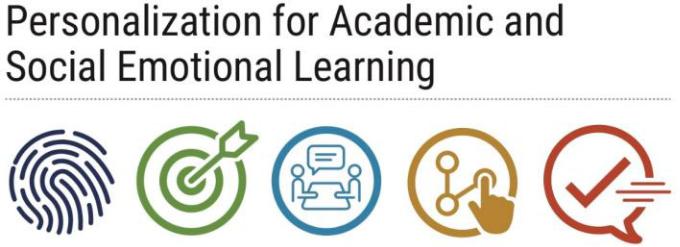 Data CollectionOverview: As educators conduct rapid check-ins with students, they need a way to document important information learned during these interactions.Purpose: The first form is a tool for teachers to collect student data surrounding academics, behavior, and other relevant information that may indicate their overall well-being. The second form is an organizational tool for counselors to collect student data which may be relevant to their social-emotional welfare. These data may then be shared at educator team meetings and/or used to develop a solution to address any student issues or problems.Implementation: Ongoing collection and use of student dataDetails: School personnel may distribute the following forms and record data using a paper format or electronically by integrating the template into a system such as BASIS, FileMaker Pro, Google Drive, etc.Connections to Other Components: Teachers may use the first form to record the details that emerge from their rapid check-ins with students.Counselors may use the second form to record data that surfaces through their interactions with students. These data may then be cross-compared to develop a composite picture of the whole student(s) and their needs, as well as used during future rapid check-ins or other interactions. These findings may additionally be shared at educator team meetings to develop a plan for addressing any student issues that arise.Materials: Teacher Rapid Check-Ins Data FormCounselor Rapid Check-Ins Data Form 		Teacher Rapid Check-Ins Data FormClass Period & Teacher’s Name: ___________________________________Counselor Rapid Check-Ins Data Form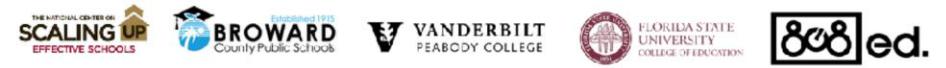 NameGrade LevelPASL IDDateCourse GradesIn-Class BehaviorNotesStudent NamePASL IDGradeDateReason for GuidanceNotesLevel